REPUBLIC OF ARMENIAMINISTRY OF LABOR AND SOCIAL AFFAIRSSOCIAL PROTECTION ADMINISTRATION II PROJECTLOAN N 5398-AMENVIRONMENTAL AND SOCIAL MANAGEMENT PLANRENOVATION OF PREMISES FOR IJEVAN COMPLEX SOCIAL SERVICES TERRITORIAL CENTERAUTHORS:Engineer/Environmental specialist – T. TadevosyanME and Social Safeguards specialist – N. MkrtchyanJULY 2019PART A: General Project and Site InformationPART B: safeguards informationPART C: Mitigation measuresPART D: Monitoring PlanAttachment 1. Site plan and photo documentation of premises before repair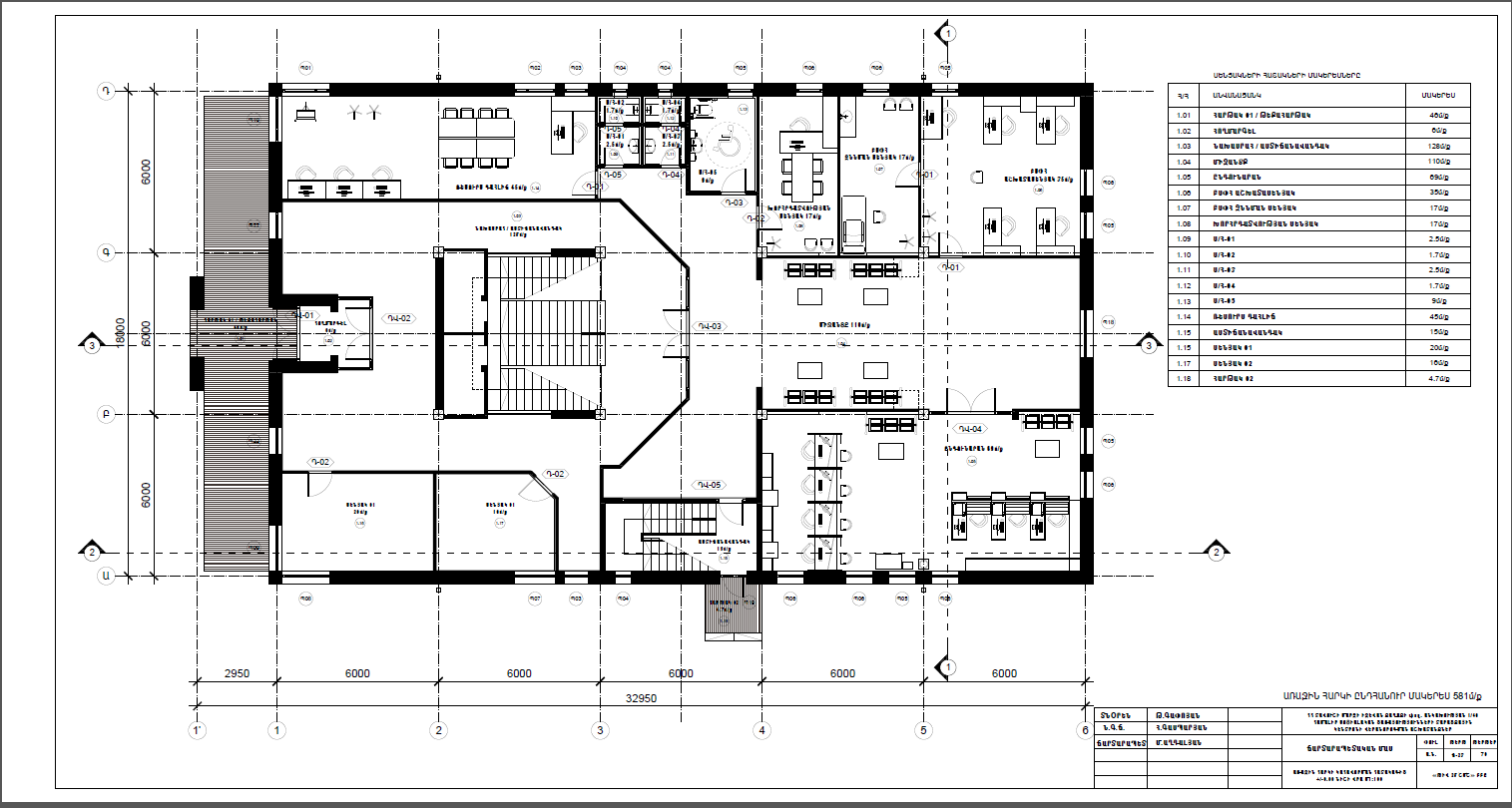 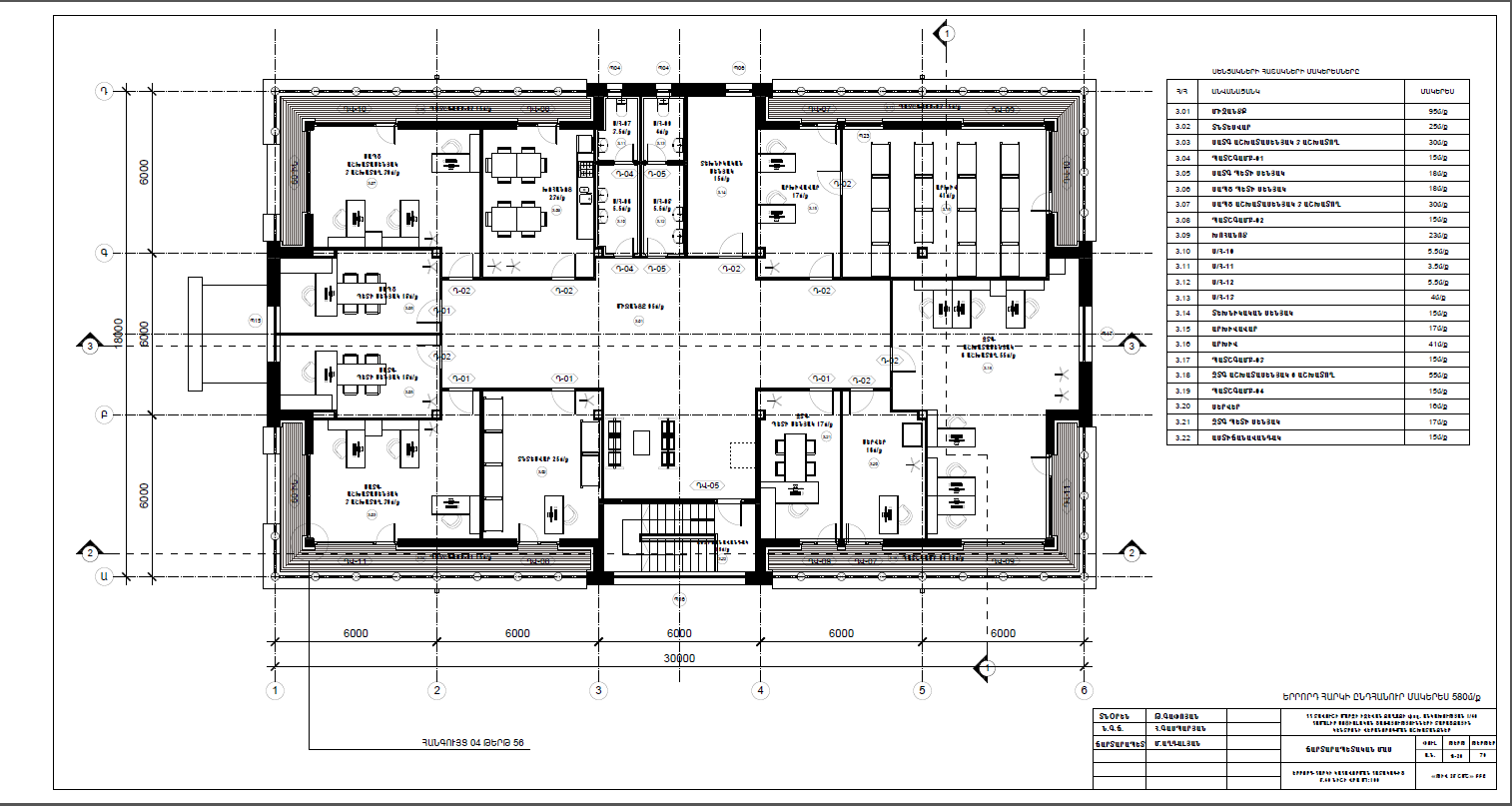 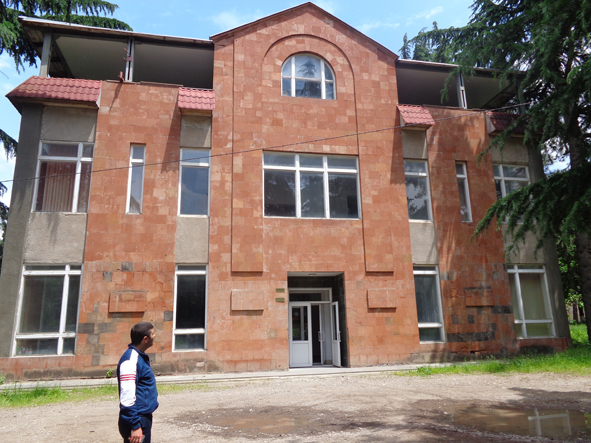 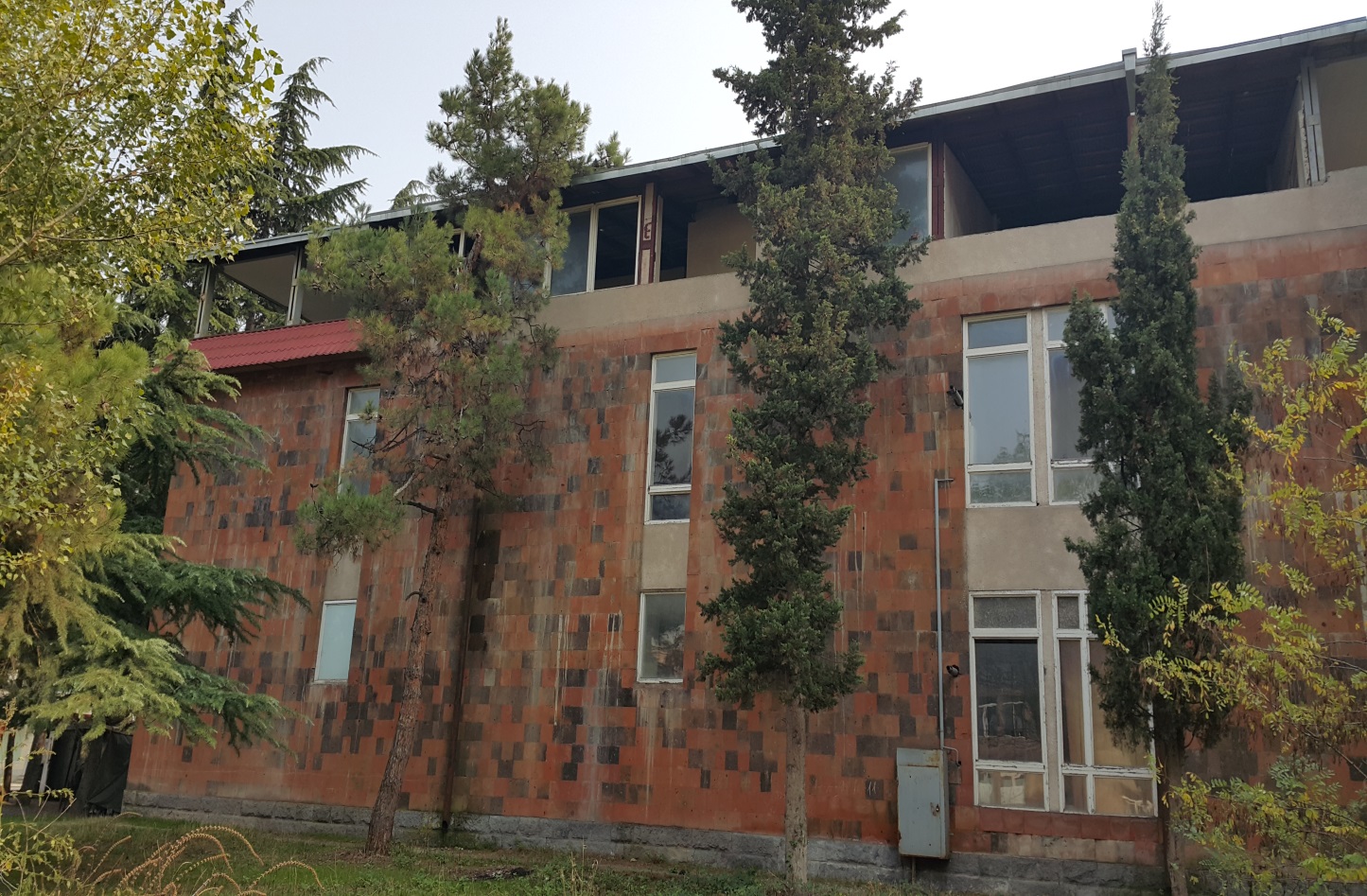 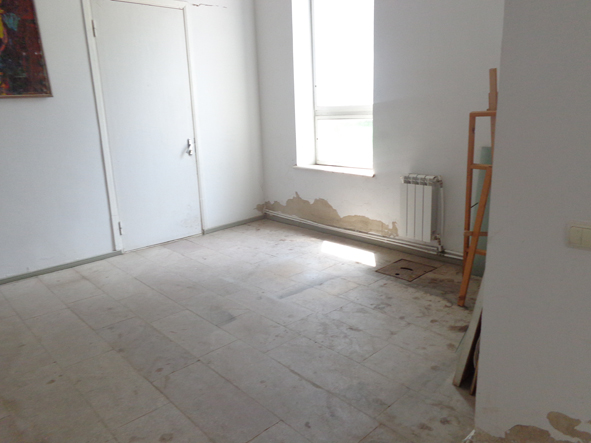 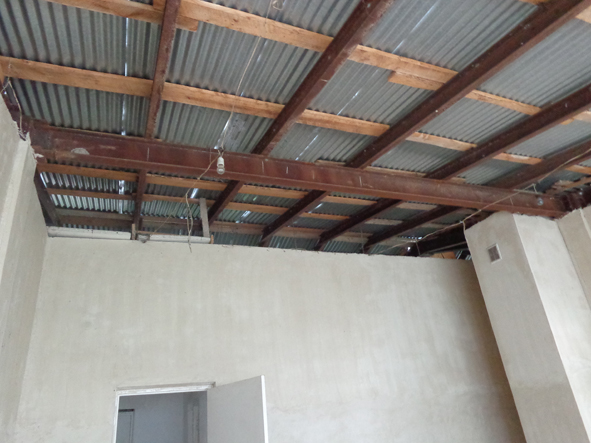 Attachment 2Building Ownership Certificate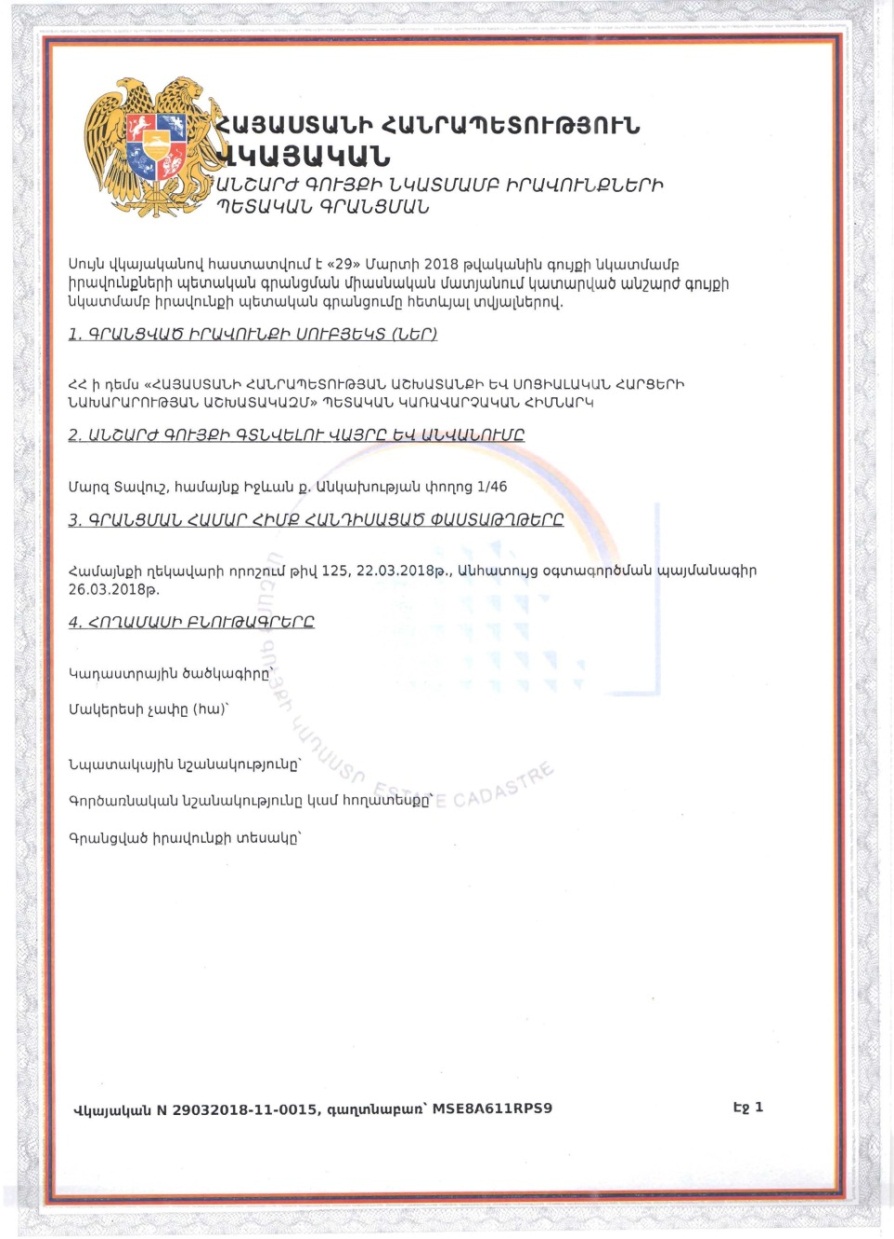 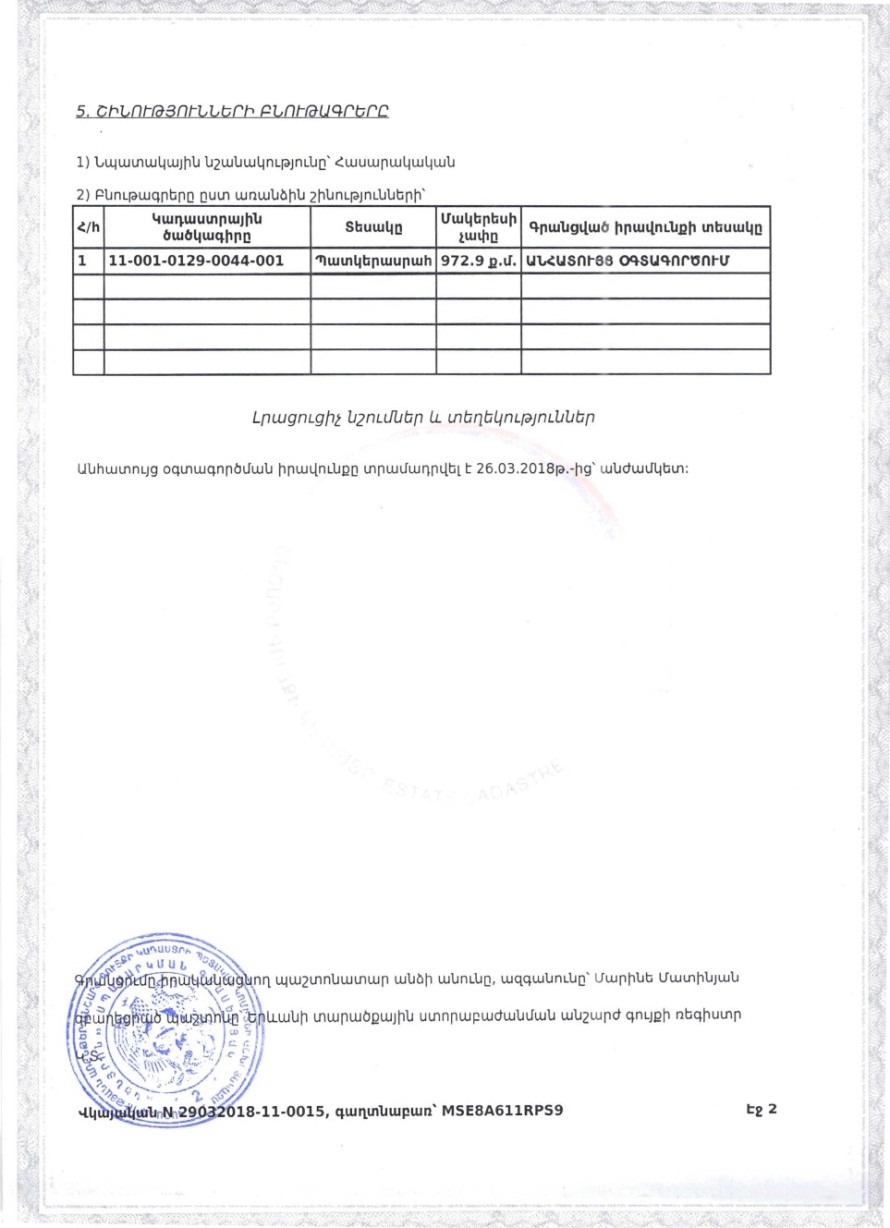 (Non-official translation)Republic of ArmeniaCertificate of State Registration of the Rights overReal EstateThis Certificate confirms the state registration of the rights over real estate in the integrated registry of state registration of rights over real estate on March 29, 2018 by the following details:1. Entity(s) of registered right Ministry of Labor and Social Affairs of the Republic of Armenia2. The place and name of the real estate Ankakhutyun str. 1/46, Ijevan community, Tavush marz3. Documents on which the registration is basedDecision N125 of the Head of the Community, dated 22.03.2018, Contract (26/03/2018) on perpetual right of free use of real estate 4. Land characteristicsCadaster Code Surface  Target use Operational use Type of registered right 5. Building characteristics1) Target use – public2) Characteristics of the separate buildings;Additional Notes and InformationPerpetual right of free use of the real estate has been granted on 26.03.2018 for indefinite time period.Registering official – Marine MatinyanPosition – Real estate register of Yerevan subdivision of the State Committee of the Real Estate Cadaster adjunct to the RoA Government.Certificate number- 29032018-11-0015, password – MSE8A611RPS9Attachment 3.Conclusion of the Seismic Resistance Test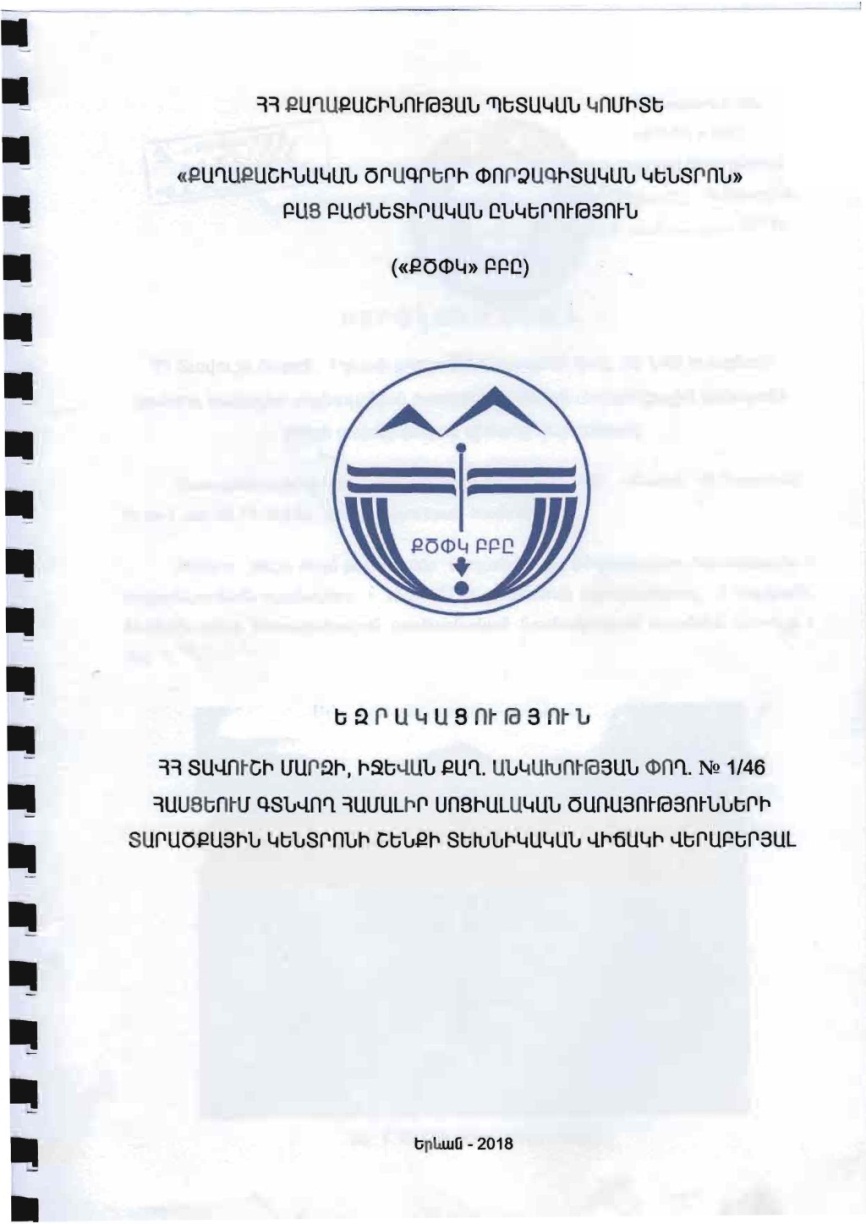 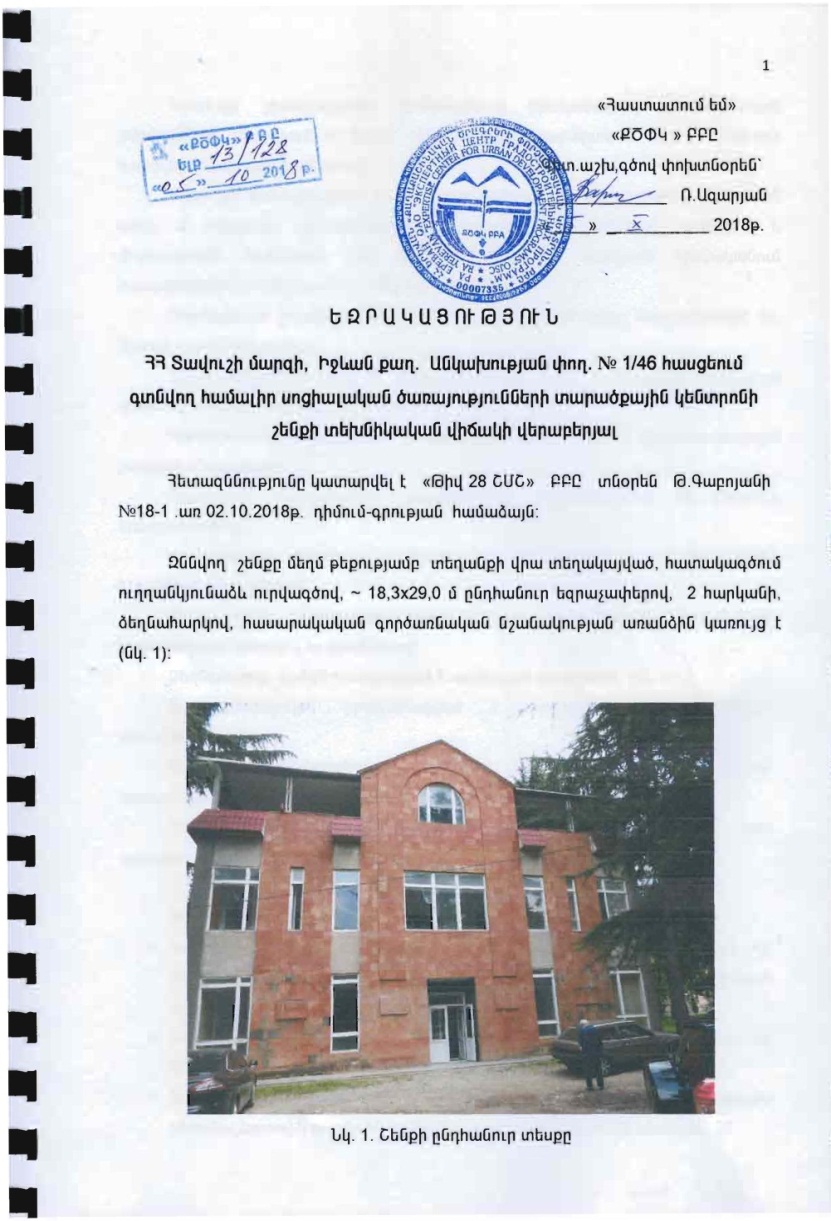 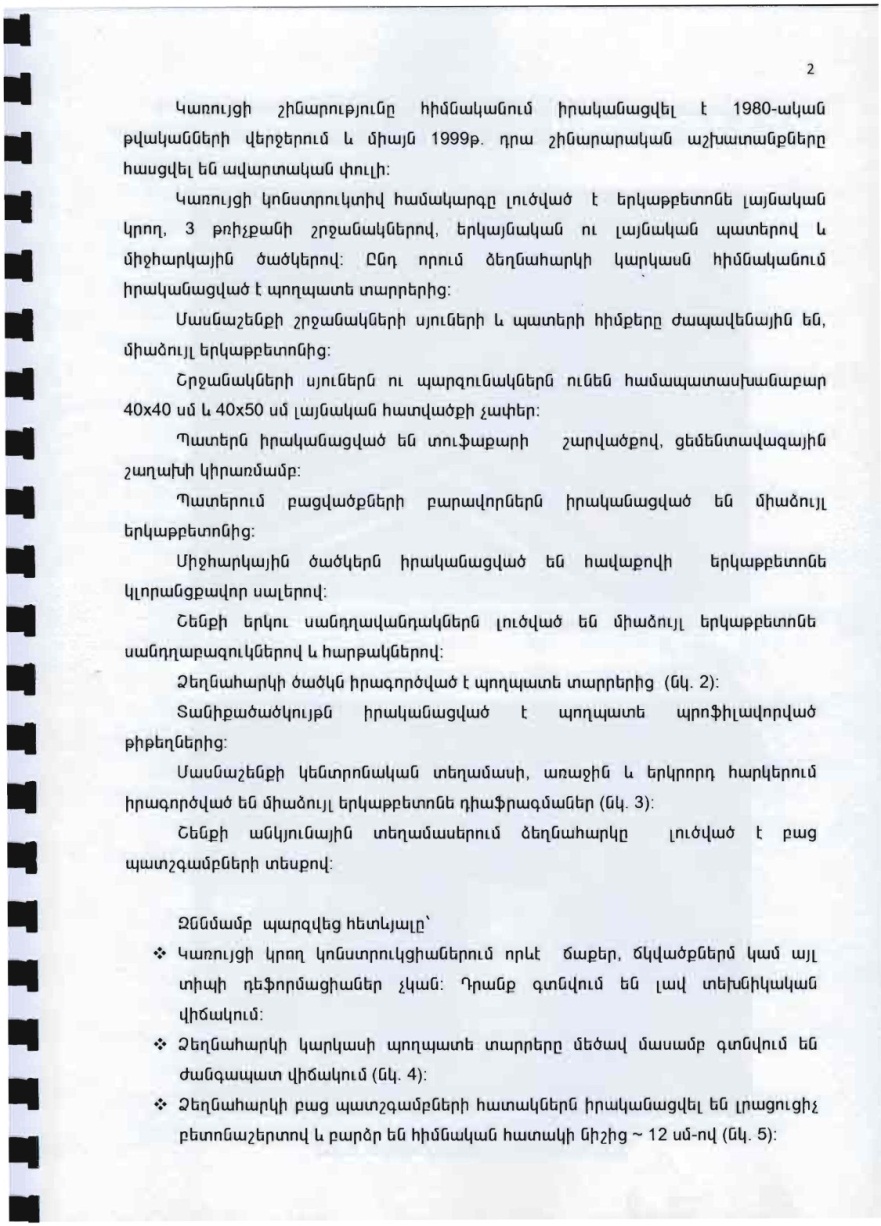 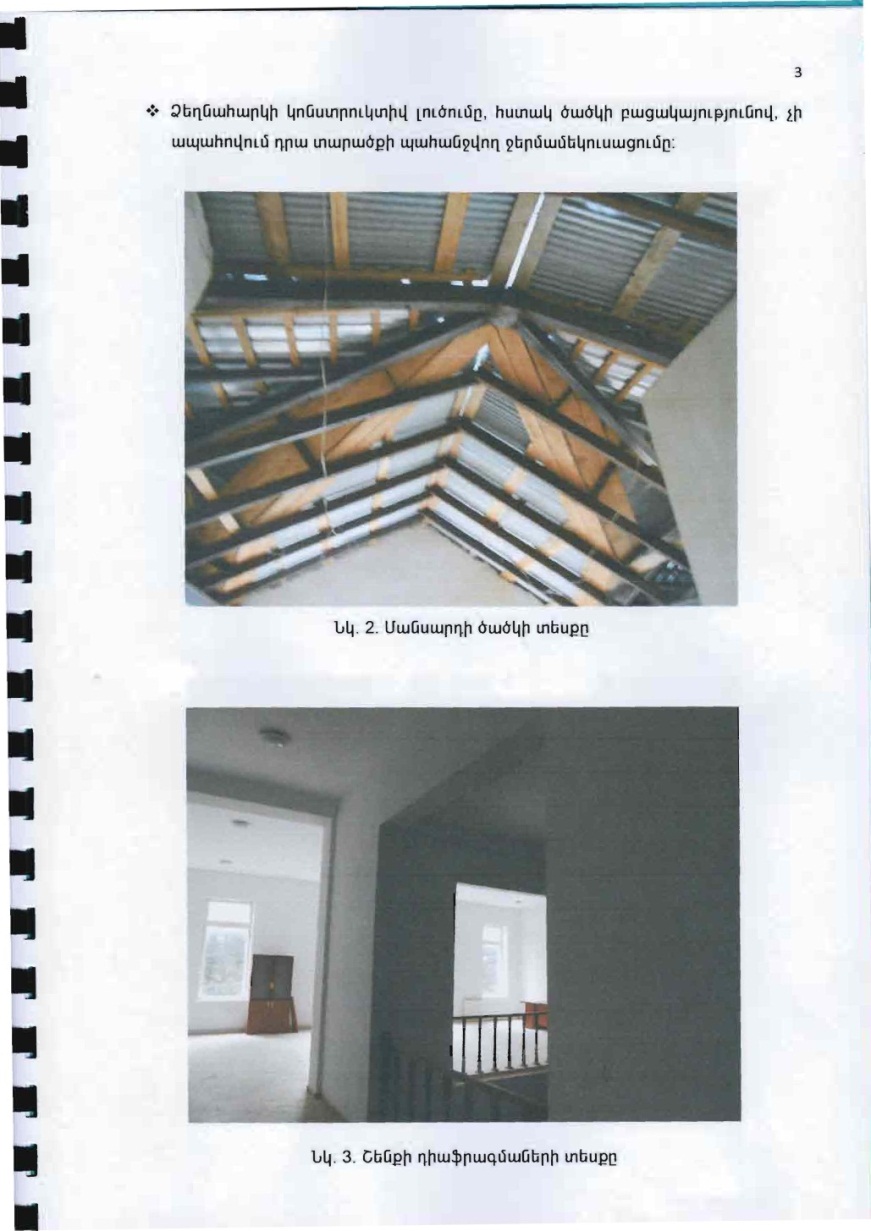 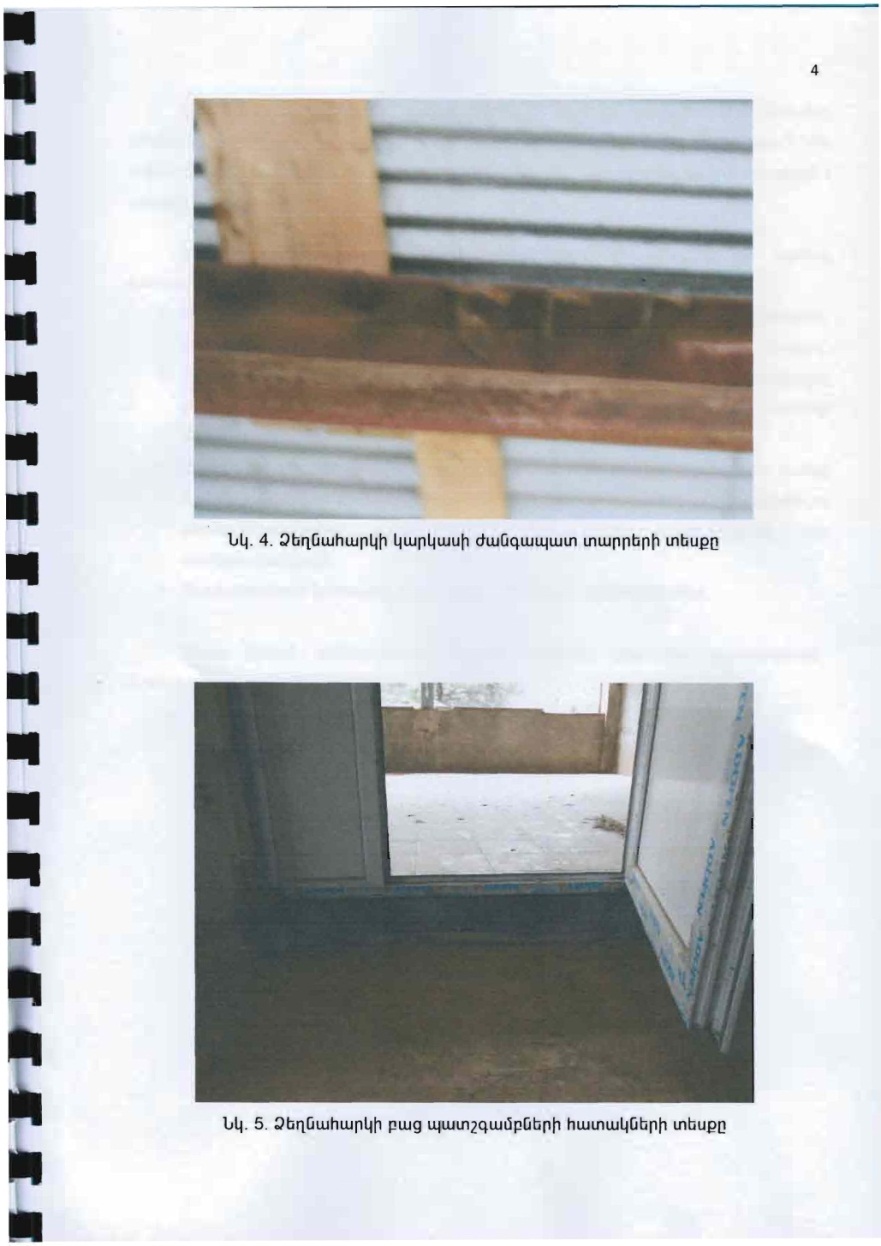 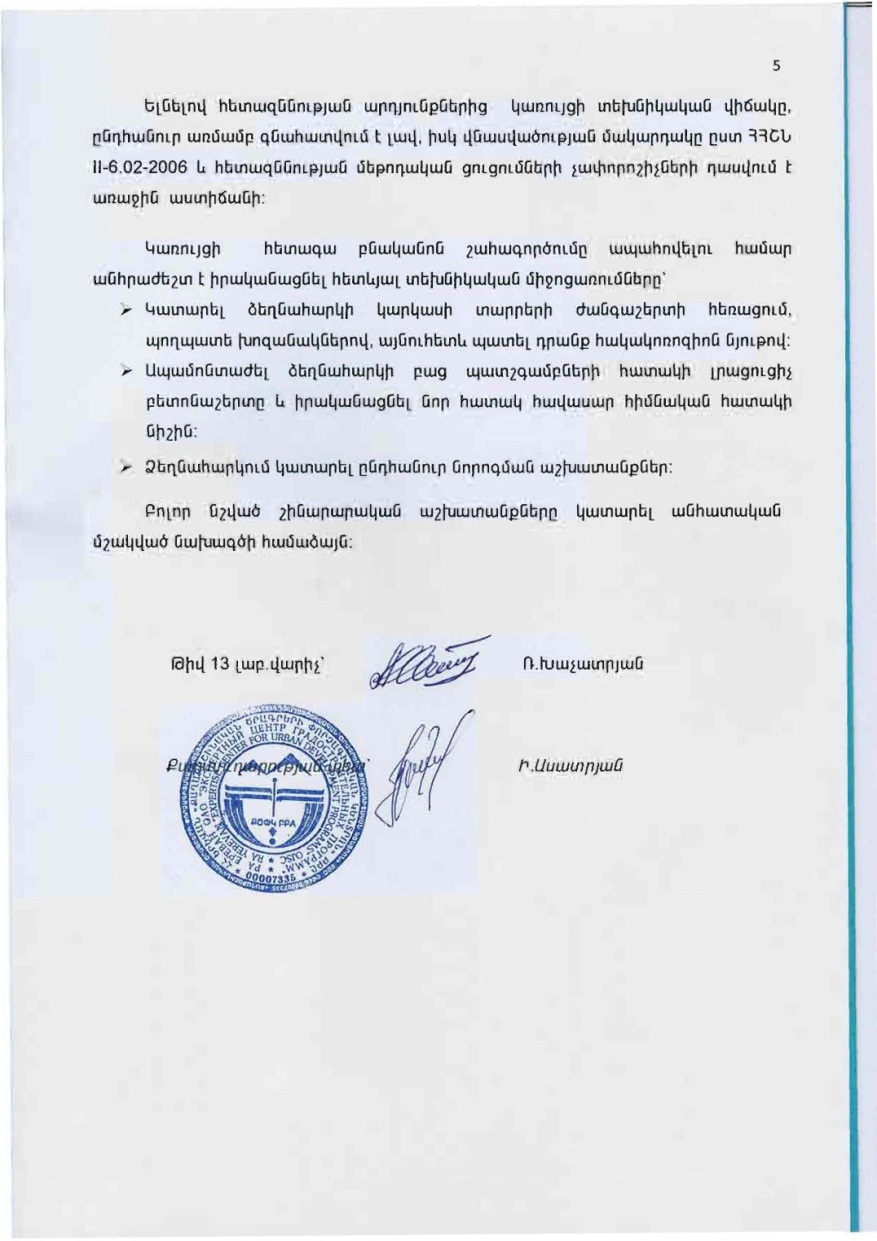 Summary-Excerpt from theConclusion on the Technical State of the Complex Social Services Territorial Center Located at Ankakhutyun str. 1/46, Ijevan community, Tavush Marz, Republic of ArmeniaThe examination was implemented based upon the order (N18-1,dated 02.10.2018) of T. Gapoyan – Director of “Tiv 28 SHMSH” OJSC design company. Visual examination revealed:Based on the examination of the building the overall technical state is evaluated as good.The bearing structures of the building do not have significant defects, fractures or deformations. They are in good technical shape, The steel frame elements are mostly in a rusty state (see pic. 4),The structural solution of the attic with missing sufficient cover does not ensure the required thermal insulation of the premises.The following technical measures need to be taken to ensure the further proper functioning of the building: Clearing the rusty layer from the steel frame elements in the attic and covering with anticorrosion material,Implementing general internal finishing works in the attic,General renovation works, replacement of old doors and windows with new ones. Replacement of internal utility infrastructure (gas, water, sewage pipelines, electricity, ventilation system).Construction of wheelchair ramp.Partial yard improvement. Implement all the mentioned construction works in compliance with the agreed design and acting construction norms in the prescribed manner. Head of N 13 Lab                    signature                          R. KhachatryanHead of Secretariat                 sign/seal                           I. Asatryan Attachment 4. Records of Public Consultation Attachment 5. Agreement for Waste Disposal 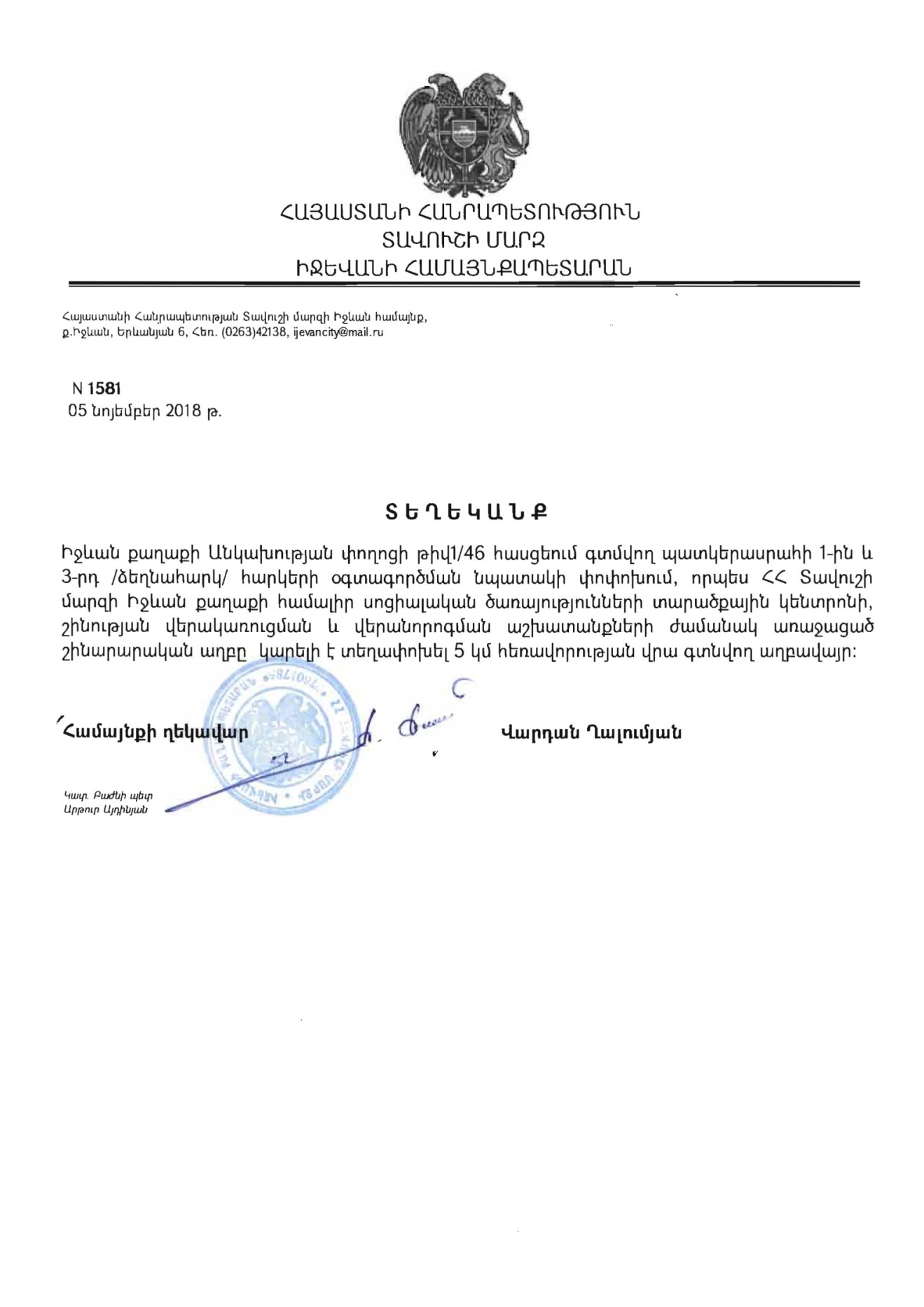 IJEVAN COMMUNITY ADMINISTRATION OF ROA TAVUSH MARZYerevanyan 6, Ijevan,Tavush Marz, RoATel.:(0263) 4-21-38Ijevancity@mail.ruN1581November 05, 2018REFERENCEThe construction waste, generated during the rehabilitation and renovation works of the 1st and 3rd floors (attic) of the building at Ankakhutyun str. 1/46 to be used as future Complex Social Services Territorial Center of Ijevan Community, will be transported and disposed of at landfills about 5 km away from the construction site. Head of the Community                signature                      Vardan GhalumyanINSTITUTIONAL & ADMINISTRATIVEINSTITUTIONAL & ADMINISTRATIVEINSTITUTIONAL & ADMINISTRATIVEINSTITUTIONAL & ADMINISTRATIVEINSTITUTIONAL & ADMINISTRATIVECountryRepublic of ArmeniaRepublic of ArmeniaRepublic of ArmeniaRepublic of ArmeniaProject title Social Protection Administration II Project (SPAP II), Renovation of Premises for Ijevan Complex Social Services Territorial Center (CSSTC) in Tavush Marz Social Protection Administration II Project (SPAP II), Renovation of Premises for Ijevan Complex Social Services Territorial Center (CSSTC) in Tavush Marz Social Protection Administration II Project (SPAP II), Renovation of Premises for Ijevan Complex Social Services Territorial Center (CSSTC) in Tavush Marz Social Protection Administration II Project (SPAP II), Renovation of Premises for Ijevan Complex Social Services Territorial Center (CSSTC) in Tavush Marz Scope of site-specific activityThe following activities will be implemented at the construction site of Ijevan CSSTC: dismantling and construction of the third floor (attic) steel frame structures, demolition works (clearing interior of damaged finishing), arrangement of internal and external engineering networks (power, gas, water and wastewater) and connections to the municipal utility systems, installing internal and external doors and windows, construction of new partition walls, finishing of internal walls and ceilings, mounting of internal infrastructure, partial improvement of yard area.Premises with an area of 972.9 sq. m from the existing building (the first and third floors (partially built attic) of the building have been allocated for the establishment of the CSSTC.  The following activities will be implemented at the construction site of Ijevan CSSTC: dismantling and construction of the third floor (attic) steel frame structures, demolition works (clearing interior of damaged finishing), arrangement of internal and external engineering networks (power, gas, water and wastewater) and connections to the municipal utility systems, installing internal and external doors and windows, construction of new partition walls, finishing of internal walls and ceilings, mounting of internal infrastructure, partial improvement of yard area.Premises with an area of 972.9 sq. m from the existing building (the first and third floors (partially built attic) of the building have been allocated for the establishment of the CSSTC.  The following activities will be implemented at the construction site of Ijevan CSSTC: dismantling and construction of the third floor (attic) steel frame structures, demolition works (clearing interior of damaged finishing), arrangement of internal and external engineering networks (power, gas, water and wastewater) and connections to the municipal utility systems, installing internal and external doors and windows, construction of new partition walls, finishing of internal walls and ceilings, mounting of internal infrastructure, partial improvement of yard area.Premises with an area of 972.9 sq. m from the existing building (the first and third floors (partially built attic) of the building have been allocated for the establishment of the CSSTC.  The following activities will be implemented at the construction site of Ijevan CSSTC: dismantling and construction of the third floor (attic) steel frame structures, demolition works (clearing interior of damaged finishing), arrangement of internal and external engineering networks (power, gas, water and wastewater) and connections to the municipal utility systems, installing internal and external doors and windows, construction of new partition walls, finishing of internal walls and ceilings, mounting of internal infrastructure, partial improvement of yard area.Premises with an area of 972.9 sq. m from the existing building (the first and third floors (partially built attic) of the building have been allocated for the establishment of the CSSTC.  Institutional arrangements (WB)Task Team Leaders:Ivan Drabek, Marina PetrovicTask Team Leaders:Ivan Drabek, Marina PetrovicSafeguards Specialists:Darejan Kapanadze, EnvironmentVera Dugandzic, SocialSafeguards Specialists:Darejan Kapanadze, EnvironmentVera Dugandzic, SocialImplementation arrangements (RoA)Implementing entity:Ministry of Labor and Social Affairs (MLSA)Works supervisor:MLSA:Tovmas Tadevosyan, EnvironmentNvard Mkrtchyan,Social Works supervisor:MLSA:Tovmas Tadevosyan, EnvironmentNvard Mkrtchyan,Social Works contractor:(TBD)SITE DESCRIPTIONSITE DESCRIPTIONSITE DESCRIPTIONSITE DESCRIPTIONSITE DESCRIPTIONName of institution whose premises are to be rehabilitatedIjevan CSSTC in Tavush marz Ijevan CSSTC in Tavush marz Ijevan CSSTC in Tavush marz Ijevan CSSTC in Tavush marz Address and site location of institution whose premises are to be rehabilitatedAnkakhutyun str. 1/46, Ijevan community, Tavush Marz, Republic of ArmeniaAnkakhutyun str. 1/46, Ijevan community, Tavush Marz, Republic of ArmeniaAnkakhutyun str. 1/46, Ijevan community, Tavush Marz, Republic of ArmeniaAnkakhutyun str. 1/46, Ijevan community, Tavush Marz, Republic of ArmeniaWho uses the land (formal/informal)?The land is owned by Ijevan community.  The document confirming the real estate acquisition right is the Certificate of State Registration of the Rights over Real Estate N 11-0015, issued 29.03.2018 provided on the basis of the Decision N125 of the Head of the Community, dated 22.03.2018, Contract on perpetual right of free use of the real estate dated 26.03.2018 (Appendix 2).The first floor of the mentioned building is used as an entrance leading up to the Gallery, located on the second floor of the building, and the third floor (attic) is not used at all. Thus, the renovation works will not entail any physical displacement (relocation or loss of shelter) or economic displacement (loss of assets or access to assets that leads to loss of income sources or means of livelihood).The land is owned by Ijevan community.  The document confirming the real estate acquisition right is the Certificate of State Registration of the Rights over Real Estate N 11-0015, issued 29.03.2018 provided on the basis of the Decision N125 of the Head of the Community, dated 22.03.2018, Contract on perpetual right of free use of the real estate dated 26.03.2018 (Appendix 2).The first floor of the mentioned building is used as an entrance leading up to the Gallery, located on the second floor of the building, and the third floor (attic) is not used at all. Thus, the renovation works will not entail any physical displacement (relocation or loss of shelter) or economic displacement (loss of assets or access to assets that leads to loss of income sources or means of livelihood).The land is owned by Ijevan community.  The document confirming the real estate acquisition right is the Certificate of State Registration of the Rights over Real Estate N 11-0015, issued 29.03.2018 provided on the basis of the Decision N125 of the Head of the Community, dated 22.03.2018, Contract on perpetual right of free use of the real estate dated 26.03.2018 (Appendix 2).The first floor of the mentioned building is used as an entrance leading up to the Gallery, located on the second floor of the building, and the third floor (attic) is not used at all. Thus, the renovation works will not entail any physical displacement (relocation or loss of shelter) or economic displacement (loss of assets or access to assets that leads to loss of income sources or means of livelihood).The land is owned by Ijevan community.  The document confirming the real estate acquisition right is the Certificate of State Registration of the Rights over Real Estate N 11-0015, issued 29.03.2018 provided on the basis of the Decision N125 of the Head of the Community, dated 22.03.2018, Contract on perpetual right of free use of the real estate dated 26.03.2018 (Appendix 2).The first floor of the mentioned building is used as an entrance leading up to the Gallery, located on the second floor of the building, and the third floor (attic) is not used at all. Thus, the renovation works will not entail any physical displacement (relocation or loss of shelter) or economic displacement (loss of assets or access to assets that leads to loss of income sources or means of livelihood).Description of physical and natural environment around the siteThe building is in the central part of Ijevan community, in the park. There are trading stalls nearby. The road leading to the Center is asphalted, there are no trees and bushes hindering the construction works.  The external electricity, natural gas, water supply and wastewater disposal of the CSSTC are currently in place and will remain unchanged; and the internal communications and infrastructures, electricity wires and water pipes, will be fully replaced. The premises are State property and cannot be used for private reasons or profit. The civil works will not interfere with everyday life of nearby residents or the activity of the public transportation.  The renovation works will not hinder the activity of the gallery located on the second floor of the building as the staircases are separate. The renovation works will take 50 weeks from the start of works. The project’s Social and Environmental Specialists have visited and pre-screened the site.  The building is in the central part of Ijevan community, in the park. There are trading stalls nearby. The road leading to the Center is asphalted, there are no trees and bushes hindering the construction works.  The external electricity, natural gas, water supply and wastewater disposal of the CSSTC are currently in place and will remain unchanged; and the internal communications and infrastructures, electricity wires and water pipes, will be fully replaced. The premises are State property and cannot be used for private reasons or profit. The civil works will not interfere with everyday life of nearby residents or the activity of the public transportation.  The renovation works will not hinder the activity of the gallery located on the second floor of the building as the staircases are separate. The renovation works will take 50 weeks from the start of works. The project’s Social and Environmental Specialists have visited and pre-screened the site.  The building is in the central part of Ijevan community, in the park. There are trading stalls nearby. The road leading to the Center is asphalted, there are no trees and bushes hindering the construction works.  The external electricity, natural gas, water supply and wastewater disposal of the CSSTC are currently in place and will remain unchanged; and the internal communications and infrastructures, electricity wires and water pipes, will be fully replaced. The premises are State property and cannot be used for private reasons or profit. The civil works will not interfere with everyday life of nearby residents or the activity of the public transportation.  The renovation works will not hinder the activity of the gallery located on the second floor of the building as the staircases are separate. The renovation works will take 50 weeks from the start of works. The project’s Social and Environmental Specialists have visited and pre-screened the site.  The building is in the central part of Ijevan community, in the park. There are trading stalls nearby. The road leading to the Center is asphalted, there are no trees and bushes hindering the construction works.  The external electricity, natural gas, water supply and wastewater disposal of the CSSTC are currently in place and will remain unchanged; and the internal communications and infrastructures, electricity wires and water pipes, will be fully replaced. The premises are State property and cannot be used for private reasons or profit. The civil works will not interfere with everyday life of nearby residents or the activity of the public transportation.  The renovation works will not hinder the activity of the gallery located on the second floor of the building as the staircases are separate. The renovation works will take 50 weeks from the start of works. The project’s Social and Environmental Specialists have visited and pre-screened the site.  Locations and distance for material sourcing, especially aggregates, water, stones?The necessary aggregates and other construction materials are available from nearby vendors or wholesale trade centers.Water required for construction works is available inside the building, supplied by “Veolia Jur” CJSC.There is sufficient space for parking construction vehicles and machinery on the territory adjacent to CSSTC and to establish a temporary warehouse for the building materials and construction waste, if necessary.   The necessary aggregates and other construction materials are available from nearby vendors or wholesale trade centers.Water required for construction works is available inside the building, supplied by “Veolia Jur” CJSC.There is sufficient space for parking construction vehicles and machinery on the territory adjacent to CSSTC and to establish a temporary warehouse for the building materials and construction waste, if necessary.   The necessary aggregates and other construction materials are available from nearby vendors or wholesale trade centers.Water required for construction works is available inside the building, supplied by “Veolia Jur” CJSC.There is sufficient space for parking construction vehicles and machinery on the territory adjacent to CSSTC and to establish a temporary warehouse for the building materials and construction waste, if necessary.   The necessary aggregates and other construction materials are available from nearby vendors or wholesale trade centers.Water required for construction works is available inside the building, supplied by “Veolia Jur” CJSC.There is sufficient space for parking construction vehicles and machinery on the territory adjacent to CSSTC and to establish a temporary warehouse for the building materials and construction waste, if necessary.   LEGISLATIONLEGISLATIONLEGISLATIONLEGISLATIONLEGISLATIONNational & local legislation & permits that apply to project activityThe following Armenian legislation defines a legal framework applicable to project activities:  - Law on Atmospheric Air Protection of RoA (1994). The purpose of Law on Atmospheric Air Protection is to define main principles of the RoA, directed to provision of purity of atmospheric air and improvement of air quality, prevention and mitigation of the chemical, physical, biological and other impacts on air quality and regulation of public relation, as well as the principle of setting standards of emission limits on atmospheric air pollutants and on permissible physical harmful influences.  According to this law contractor shall undertake repairs activities as well as transportation and temporary storage of wastes the way to minimize dust and other emissions to the air.  -  RoA Law on Waste (2004). The law provides the legal and economic basis for collection, transportation, disposal, treatment, re-use of wastes as well as prevention of negative impacts of waste on natural resources, human life and health. The law defines the roles and responsibilities of the state authorized bodies as well as of waste generator organizations in waste management operations.According to this law, the waste generated during renovation of the building should be recycled as appropriate or disposed of in designated locations. According this law, the contractor shall absorb costs of safe storage, transportation and disposal of the waste. - RoA Law on Environmental Impact Assessment and Expertise (2014) The law defines types of activities which are subject to environmental impact assessment and ecological expertize. According to this law, works for the rehabilitation of premises for the CSSTC are not subject to the ecological expertize. - Land Code of the Republic of Armenia (2001)Taking into account the nature protection, economic and social significance of the land, the Land Code defines the basic directions of State regulatory system concerning land relations, development of various organizational and legal forms of land economy, fertility of land, land use efficiency raise, protection and improvement of an environment – favorable for human vitality and health, the legal framework concerning the protection of the rights on land, as well as regulation of resettlement and evacuation problems. Rehabilitation of Ijevan CSSTC will not cause resettlement neither as defined by this law nor as by OP/BP 4.12 of the World Bank.- Water Code of the Republic of Armenia (2002)Water Use: Removing water from or otherwise reducing water in a water resource; storing water; impeding or diverting the flow of a water resource; polluting a water resource; discharging wastewater into a water resource; disposing or storing hazardous substance in a manner that may detrimentally impact a water resource; and, altering the beds, banks, course or characteristics of a water resource.Water Use Permit: A document, which includes the rights and responsibilities of a person related to the extraction of water from anddischarge of water into a water resource.The Design Company shall secure a water use permit for any required type of water use, except cases determined by this Code.- RoA Law on Nature Protection and Nature Utilization (1998) Nature protection payment – compulsory payment that generates funds for implementation of environmental programs which, under this law, is paid to the State budget or, in cases specified by law, to the community budgets.The Construction Company that implements activities specified in this law is responsible for nature protection and nature utilization payments.- RoA Law on Urban Development (1998).The law defines types of activities which are subject to construction permitting.According to this law, rehabilitation works (except for construction, reconstruction) planned at institution do not require obtaining of the construction permit.  The following Armenian legislation defines a legal framework applicable to project activities:  - Law on Atmospheric Air Protection of RoA (1994). The purpose of Law on Atmospheric Air Protection is to define main principles of the RoA, directed to provision of purity of atmospheric air and improvement of air quality, prevention and mitigation of the chemical, physical, biological and other impacts on air quality and regulation of public relation, as well as the principle of setting standards of emission limits on atmospheric air pollutants and on permissible physical harmful influences.  According to this law contractor shall undertake repairs activities as well as transportation and temporary storage of wastes the way to minimize dust and other emissions to the air.  -  RoA Law on Waste (2004). The law provides the legal and economic basis for collection, transportation, disposal, treatment, re-use of wastes as well as prevention of negative impacts of waste on natural resources, human life and health. The law defines the roles and responsibilities of the state authorized bodies as well as of waste generator organizations in waste management operations.According to this law, the waste generated during renovation of the building should be recycled as appropriate or disposed of in designated locations. According this law, the contractor shall absorb costs of safe storage, transportation and disposal of the waste. - RoA Law on Environmental Impact Assessment and Expertise (2014) The law defines types of activities which are subject to environmental impact assessment and ecological expertize. According to this law, works for the rehabilitation of premises for the CSSTC are not subject to the ecological expertize. - Land Code of the Republic of Armenia (2001)Taking into account the nature protection, economic and social significance of the land, the Land Code defines the basic directions of State regulatory system concerning land relations, development of various organizational and legal forms of land economy, fertility of land, land use efficiency raise, protection and improvement of an environment – favorable for human vitality and health, the legal framework concerning the protection of the rights on land, as well as regulation of resettlement and evacuation problems. Rehabilitation of Ijevan CSSTC will not cause resettlement neither as defined by this law nor as by OP/BP 4.12 of the World Bank.- Water Code of the Republic of Armenia (2002)Water Use: Removing water from or otherwise reducing water in a water resource; storing water; impeding or diverting the flow of a water resource; polluting a water resource; discharging wastewater into a water resource; disposing or storing hazardous substance in a manner that may detrimentally impact a water resource; and, altering the beds, banks, course or characteristics of a water resource.Water Use Permit: A document, which includes the rights and responsibilities of a person related to the extraction of water from anddischarge of water into a water resource.The Design Company shall secure a water use permit for any required type of water use, except cases determined by this Code.- RoA Law on Nature Protection and Nature Utilization (1998) Nature protection payment – compulsory payment that generates funds for implementation of environmental programs which, under this law, is paid to the State budget or, in cases specified by law, to the community budgets.The Construction Company that implements activities specified in this law is responsible for nature protection and nature utilization payments.- RoA Law on Urban Development (1998).The law defines types of activities which are subject to construction permitting.According to this law, rehabilitation works (except for construction, reconstruction) planned at institution do not require obtaining of the construction permit.  The following Armenian legislation defines a legal framework applicable to project activities:  - Law on Atmospheric Air Protection of RoA (1994). The purpose of Law on Atmospheric Air Protection is to define main principles of the RoA, directed to provision of purity of atmospheric air and improvement of air quality, prevention and mitigation of the chemical, physical, biological and other impacts on air quality and regulation of public relation, as well as the principle of setting standards of emission limits on atmospheric air pollutants and on permissible physical harmful influences.  According to this law contractor shall undertake repairs activities as well as transportation and temporary storage of wastes the way to minimize dust and other emissions to the air.  -  RoA Law on Waste (2004). The law provides the legal and economic basis for collection, transportation, disposal, treatment, re-use of wastes as well as prevention of negative impacts of waste on natural resources, human life and health. The law defines the roles and responsibilities of the state authorized bodies as well as of waste generator organizations in waste management operations.According to this law, the waste generated during renovation of the building should be recycled as appropriate or disposed of in designated locations. According this law, the contractor shall absorb costs of safe storage, transportation and disposal of the waste. - RoA Law on Environmental Impact Assessment and Expertise (2014) The law defines types of activities which are subject to environmental impact assessment and ecological expertize. According to this law, works for the rehabilitation of premises for the CSSTC are not subject to the ecological expertize. - Land Code of the Republic of Armenia (2001)Taking into account the nature protection, economic and social significance of the land, the Land Code defines the basic directions of State regulatory system concerning land relations, development of various organizational and legal forms of land economy, fertility of land, land use efficiency raise, protection and improvement of an environment – favorable for human vitality and health, the legal framework concerning the protection of the rights on land, as well as regulation of resettlement and evacuation problems. Rehabilitation of Ijevan CSSTC will not cause resettlement neither as defined by this law nor as by OP/BP 4.12 of the World Bank.- Water Code of the Republic of Armenia (2002)Water Use: Removing water from or otherwise reducing water in a water resource; storing water; impeding or diverting the flow of a water resource; polluting a water resource; discharging wastewater into a water resource; disposing or storing hazardous substance in a manner that may detrimentally impact a water resource; and, altering the beds, banks, course or characteristics of a water resource.Water Use Permit: A document, which includes the rights and responsibilities of a person related to the extraction of water from anddischarge of water into a water resource.The Design Company shall secure a water use permit for any required type of water use, except cases determined by this Code.- RoA Law on Nature Protection and Nature Utilization (1998) Nature protection payment – compulsory payment that generates funds for implementation of environmental programs which, under this law, is paid to the State budget or, in cases specified by law, to the community budgets.The Construction Company that implements activities specified in this law is responsible for nature protection and nature utilization payments.- RoA Law on Urban Development (1998).The law defines types of activities which are subject to construction permitting.According to this law, rehabilitation works (except for construction, reconstruction) planned at institution do not require obtaining of the construction permit.  The following Armenian legislation defines a legal framework applicable to project activities:  - Law on Atmospheric Air Protection of RoA (1994). The purpose of Law on Atmospheric Air Protection is to define main principles of the RoA, directed to provision of purity of atmospheric air and improvement of air quality, prevention and mitigation of the chemical, physical, biological and other impacts on air quality and regulation of public relation, as well as the principle of setting standards of emission limits on atmospheric air pollutants and on permissible physical harmful influences.  According to this law contractor shall undertake repairs activities as well as transportation and temporary storage of wastes the way to minimize dust and other emissions to the air.  -  RoA Law on Waste (2004). The law provides the legal and economic basis for collection, transportation, disposal, treatment, re-use of wastes as well as prevention of negative impacts of waste on natural resources, human life and health. The law defines the roles and responsibilities of the state authorized bodies as well as of waste generator organizations in waste management operations.According to this law, the waste generated during renovation of the building should be recycled as appropriate or disposed of in designated locations. According this law, the contractor shall absorb costs of safe storage, transportation and disposal of the waste. - RoA Law on Environmental Impact Assessment and Expertise (2014) The law defines types of activities which are subject to environmental impact assessment and ecological expertize. According to this law, works for the rehabilitation of premises for the CSSTC are not subject to the ecological expertize. - Land Code of the Republic of Armenia (2001)Taking into account the nature protection, economic and social significance of the land, the Land Code defines the basic directions of State regulatory system concerning land relations, development of various organizational and legal forms of land economy, fertility of land, land use efficiency raise, protection and improvement of an environment – favorable for human vitality and health, the legal framework concerning the protection of the rights on land, as well as regulation of resettlement and evacuation problems. Rehabilitation of Ijevan CSSTC will not cause resettlement neither as defined by this law nor as by OP/BP 4.12 of the World Bank.- Water Code of the Republic of Armenia (2002)Water Use: Removing water from or otherwise reducing water in a water resource; storing water; impeding or diverting the flow of a water resource; polluting a water resource; discharging wastewater into a water resource; disposing or storing hazardous substance in a manner that may detrimentally impact a water resource; and, altering the beds, banks, course or characteristics of a water resource.Water Use Permit: A document, which includes the rights and responsibilities of a person related to the extraction of water from anddischarge of water into a water resource.The Design Company shall secure a water use permit for any required type of water use, except cases determined by this Code.- RoA Law on Nature Protection and Nature Utilization (1998) Nature protection payment – compulsory payment that generates funds for implementation of environmental programs which, under this law, is paid to the State budget or, in cases specified by law, to the community budgets.The Construction Company that implements activities specified in this law is responsible for nature protection and nature utilization payments.- RoA Law on Urban Development (1998).The law defines types of activities which are subject to construction permitting.According to this law, rehabilitation works (except for construction, reconstruction) planned at institution do not require obtaining of the construction permit.  PUBLIC CONSULTATIONPUBLIC CONSULTATIONPUBLIC CONSULTATIONPUBLIC CONSULTATIONPUBLIC CONSULTATIONWhen / where the public consultation process will take /took placePresent draft ESMP will be disclosed through the webpage of MLSA (www.mlsa.am) in Armenian and English languages upon clearance by the World Bank. Public consultation on the draft ESMP will be announced through the media accessible for local stakeholders and held after disclosure of the draft ESMP. Brief information on the planned works, and contact information of contractor for addressing questions and grievance will be placed at the work site and/or in its immediate surroundings.Present draft ESMP will be disclosed through the webpage of MLSA (www.mlsa.am) in Armenian and English languages upon clearance by the World Bank. Public consultation on the draft ESMP will be announced through the media accessible for local stakeholders and held after disclosure of the draft ESMP. Brief information on the planned works, and contact information of contractor for addressing questions and grievance will be placed at the work site and/or in its immediate surroundings.Present draft ESMP will be disclosed through the webpage of MLSA (www.mlsa.am) in Armenian and English languages upon clearance by the World Bank. Public consultation on the draft ESMP will be announced through the media accessible for local stakeholders and held after disclosure of the draft ESMP. Brief information on the planned works, and contact information of contractor for addressing questions and grievance will be placed at the work site and/or in its immediate surroundings.Present draft ESMP will be disclosed through the webpage of MLSA (www.mlsa.am) in Armenian and English languages upon clearance by the World Bank. Public consultation on the draft ESMP will be announced through the media accessible for local stakeholders and held after disclosure of the draft ESMP. Brief information on the planned works, and contact information of contractor for addressing questions and grievance will be placed at the work site and/or in its immediate surroundings.ATTACHMENTSATTACHMENTSATTACHMENTSATTACHMENTSATTACHMENTSAttachment 1: Site plan and photo documentation of premises before repairAttachment 2: Building ownership certificateAttachment 3: Conclusion of the seismic resistance testAttachment 4: Minutes of public consultation meeting and announcement-invitation (to be provided) Attachment 5: Agreement for waste disposal  Attachment 1: Site plan and photo documentation of premises before repairAttachment 2: Building ownership certificateAttachment 3: Conclusion of the seismic resistance testAttachment 4: Minutes of public consultation meeting and announcement-invitation (to be provided) Attachment 5: Agreement for waste disposal  Attachment 1: Site plan and photo documentation of premises before repairAttachment 2: Building ownership certificateAttachment 3: Conclusion of the seismic resistance testAttachment 4: Minutes of public consultation meeting and announcement-invitation (to be provided) Attachment 5: Agreement for waste disposal  Attachment 1: Site plan and photo documentation of premises before repairAttachment 2: Building ownership certificateAttachment 3: Conclusion of the seismic resistance testAttachment 4: Minutes of public consultation meeting and announcement-invitation (to be provided) Attachment 5: Agreement for waste disposal  Attachment 1: Site plan and photo documentation of premises before repairAttachment 2: Building ownership certificateAttachment 3: Conclusion of the seismic resistance testAttachment 4: Minutes of public consultation meeting and announcement-invitation (to be provided) Attachment 5: Agreement for waste disposal  ENVIRONMENTAL /SOCIAL SCREENINGENVIRONMENTAL /SOCIAL SCREENINGENVIRONMENTAL /SOCIAL SCREENINGENVIRONMENTAL /SOCIAL SCREENINGWill the site activity include/involve any of the following?Activity/IssueStatusTriggered ActionsWill the site activity include/involve any of the following? Building rehabilitation [] Yes  [   ] NoSee Section  A belowWill the site activity include/involve any of the following? New construction[  ] Yes   [] NoSee Section  A belowWill the site activity include/involve any of the following? Individual wastewater treatment system[  ] Yes   [] NoSee Section  B belowWill the site activity include/involve any of the following? Historic building(s) and districts[  ] Yes   [ ] NoSee Section  C belowWill the site activity include/involve any of the following? Acquisition of land[  ] Yes   [] NoSee Section  D belowWill the site activity include/involve any of the following?Hazardous or toxic materials[  ] Yes   [] NoSee Section  E belowWill the site activity include/involve any of the following?Impacts on forests and/or protected areas[  ] Yes  [] NoSee Section  F belowWill the site activity include/involve any of the following?Handling / management of medical waste[  ] Yes  [] NoSee Section  G belowWill the site activity include/involve any of the following?Traffic and Pedestrian Safety[ ] Yes [] No  See Section  H belowACTIVITYPARAMETERMITIGATION MEASURES CHECKLISTGeneral ConditionsNotification and Worker Safety The local construction and environment inspectorates and communities have been notified of upcoming activities  The public has been notified of the works through appropriate notification in the media and/or at publicly accessible sites (including the site of the works) All legally required permits have been acquired for construction and/or rehabilitation The Contractor formally agrees that all work will be carried out in a safe and disciplined manner designed to minimize impacts on neighboring residents and environment. Workers’ PPE will comply with international good practice (always hardhats, as needed masks and safety glasses, harnesses and safety boots) Appropriate signposting of the sites will inform workers of key rules and regulations to follow.A. General Rehabilitation and /or Construction ActivitiesAir Quality Demolition debris shall be kept in controlled area and sprayed with water mist to reduce debris dustDuring pneumatic drilling/wall destruction, dust shall be suppressed by water spraying and/or installing dust screen enclosures at siteThe surrounding environment (sidewalks, roads) shall be kept free of debris to minimize dustThere will be no open burning of construction / waste material at the siteThere will be no excessive idling of construction vehicles at sites A. General Rehabilitation and /or Construction ActivitiesNoiseConstruction noise will be limited to restricted times agreed to in the permit. The civil works will cause some noise mostly in defined working hours, however the Contractor shall maximally reduce inconvenience caused to the nearby residentsDuring operations the engine covers of generators, air compressors and other powered mechanical equipment shall be closed, and equipment placed as far away from residential areas as possibleA. General Rehabilitation and /or Construction ActivitiesWater QualityThe site will establish appropriate erosion and sediment control measures such as e.g. hay bales and / or silt fences to prevent sediment from moving off site and causing excessive turbidity in nearby streams and rivers.A. General Rehabilitation and /or Construction ActivitiesWaste managementWaste collection and disposal pathways and sites will be identified for all major waste types expected from demolition and construction activities.Mineral construction and demolition wastes will be separated from general refuse, organic, liquid and chemical wastes by on-site sorting and stored in appropriate containers.Construction waste will be collected and disposed properly by licensed collectorsThe records of waste disposal will be maintained as proof for proper management as designed.Whenever feasible the contractor will reuse and recycle appropriate and viable materials (except asbestos)H. Traffic and Pedestrian SafetyDirect or indirect hazards to public traffic and pedestrians by construction 
activitiesIn compliance with national regulations the contractor will insure that the construction site is properly secured, and construction related traffic regulated. This includes but is not limited toSignposting, warning signs, barriers and traffic diversions: site will be clearly visible, and the public warned of all potential hazardsTraffic management system and staff training, especially for site access and near-site heavy traffic. Provision of safe passages and crossings for pedestrians where construction traffic interferes.Adjustment of working hours to local traffic patterns, e.g. avoiding major transport activities during rush hours or times of livestock movement Active traffic management by trained and visible staff at the site, if required for safe and convenient passage for the public.Ensuring safe and continuous access to office facilities, shops and residences during renovation activities, if buildings stay open for public.ActivityWhat(Is the parameter to be monitored?)Where(Is the parameter to be monitored?)How(Is the parameter to be monitored?)When(Define the frequency / or continuous?)Why(Is the parameter being monitored?)Who(Is responsible for monitoring?)CONSTRUCTION PHASECONSTRUCTION PHASECONSTRUCTION PHASECONSTRUCTION PHASECONSTRUCTION PHASECONSTRUCTION PHASECONSTRUCTION PHASEProvision of construction materialsPurchase of construction materials from the registered providersProvider’s office or warehouse  Verification of labels of the materials and/or certificates   During conclusion of supply contracts    Ensure reliability of construction materials and their safety for human health   MLSAGeneration of construction waste- Temporary storage of construction waste in especially allocated areas;- Timely disposal of wastes to the formally designated locationsWork siteInspection Periodically during reconstruction and upon its completion-  Prevent pollution of territory -  avoid accidents at construction site due to scattered fragments of construction   materials and debris -  retain esthetic appearance of the reconstruction site and other floorsMLSATransportation of construction materials and waste  - Technical condition of vehicles and machinery; - Confinement and protection of truck loads with lining; - Respect of the established hours and routes of transportation- Construction site  - Routes of transportation of construction materials and wastesInspection of roads adjacent to the construction object in the direction of the movement routeSelective inspections during work hours- Limit pollution of soil and air from emissions;- Limit nuisance to local communities from noise and vibration;- Minimize traffic disruption.Traffic PoliceWorkers’ health and safety- Provision of constructors with working clothes and PPE; - Strict compliance with the rules of construction equipment operation and usage of PPE;- Presence of fire extinguishing and medical aid kits at work site Work siteInspection Entire period of worksReduce probability of traumas and accidents MLSATraffic and road safety- Presence of traffic regulation and warning signs as needed;- Construction site demarcated/fenced, and all construction activities confined to the site;- No construction materials and waste piled up or scattered outside the construction siteAdjacent area to the construction siteInspectionEntire period of construction worksPrevent the violation of interests of the passengers and/or pedestrians because of the construction works MLSASite reinstatementLand plot around the reconstructed premises cleared of any residual waste and reinstated Construction siteinspectionFinal stage of worksEnsure complete close-down of the construction site with no residual trash left behindMLSAPublic information and grievance redressInformation board installed at the work site carrying: - the name of works provider (contractor), works commissioner (MLSA), and works financing Project (SPAP);- contact information / hotline in MLSA for local communities to refer complains on the nuisance caused by construction worksField office of the contractor and construction siteInspection of documentsBefore and during the construction worksCommunicate with the residents or employees as well as other stakeholders of the area adjacent to the construction site and register the complaints MLSAOPERATION PHASEOPERATION PHASEOPERATION PHASEOPERATION PHASEOPERATION PHASEOPERATION PHASEOPERATION PHASEOperational waste management- Organized collection of household waste generated during office operation inside CSSTC;- Arrangements in place and operational for removal of household waste from CSSTC  CSSTC space Inspection of office areaEntire period of office operationEnsure sanitary safety and favorable conditions for CSSTC staffCSSTC administrationMaintenance of internal communication systemsElectric wiring and water/waste water pipes maintained in good operation conditionCSSTC spaceInspection of office areaEntire period of office operationExclude risks of electric shocks, short circuits, and leakage of pipesCSSTC administrationImproved space (premises)Exterior area of the building kept clean and groomedPremises of the CSSTCInspectionEntire period of works implementation Ensure favorable social impact of the improved premises on the beneficiaries attending the center.  CSSTC administrationNCadaster CodeTypeSurface Type of registered right111-001-0129-0044-001Gallery972.9 sq. mfree use23